Formulář žádostio stanovisko Hlavního architekta eGovernmentu k záměru nákupu typizovaných komoditních ICT-produktů (HW, SW nebo služeb) (dle usnesení vlády ČR č. 86/2020 a/nebo zákona 365/2000 Sb.) typ COdbor Hlavního architekta eGovernmentu MV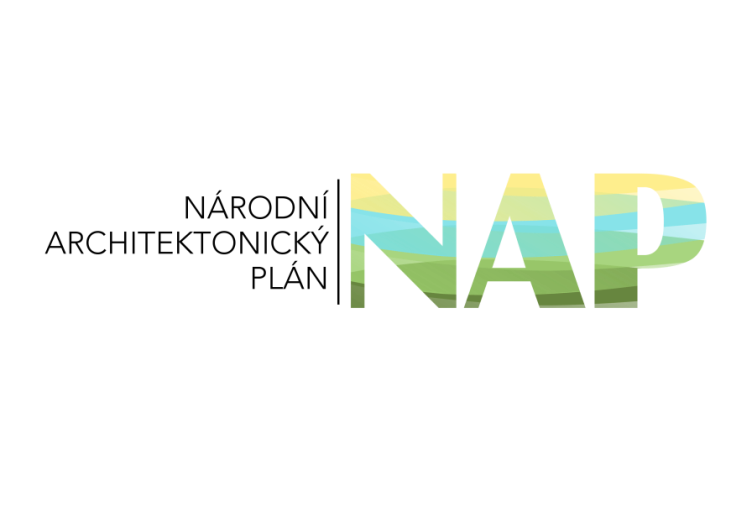 Praha, leden 2022verze 7.1UPOZORNĚNÍ: Přestože je formulář zveřejněn ve formátu umožňujícím změny, žadatel není oprávněn měnit strukturu vybraných otázek či předepsaných odpovědí. Pokud se tak stane, Odbor Hlavního architekta eGovernmentu vyhodnotí takovou změnu jako porušení pravidel při schvalování a formulář bude vrácen bez vydání stanoviska. Tam, kde je to třeba pro uvedení dalších položek do tabulky, je žadatel oprávněn přidávat řádky pro tyto položky.Metodický pokyn k vyplňování na adrese: https://archi.gov.cz/uvod_schvalovani#jake Základní informace o záměruÚvodní informace o žadateli o stanovisko k záměru nákupu ICT-produktůShrnutí charakteristik záměruPopis, potřebnost a výstupy záměruPřínosy (celkový cíl / cíle) záměruArchitektonické informace o ZámĚruDodržení architektonických principů NA VS ČREnterprise architektura projektu a její kontextShoda s pravidly, standardizace a dlouhodobá udržitelnostDalší údaje o ZáMĚRUMajetkoprávní vztahy k předmětu záměruHarmonogram realizace záměruEkonomické parametry záměru Hrubý odhad hodnoty záměru nákupu služeb či investic (externích výdajů), souvisejících s informačními a komunikačními technologiemi (záměru).Plán předpokládané ekonomické náročnosti záměru založené na metodologii pětiletých celkových nákladů vlastnictví (tzv. Total Costs of Ownership) - účelové členění nákladů záměru.Upozornění a doporučeníPřílohyTabulka 1: Úvodní informace o žadateli o stanoviskoTabulka 1: Úvodní informace o žadateli o stanoviskoTabulka 1: Úvodní informace o žadateli o stanoviskoTabulka 1: Úvodní informace o žadateli o stanoviskoTabulka 1: Úvodní informace o žadateli o stanoviskoTabulka 1: Úvodní informace o žadateli o stanoviskoOrganizace žadatele<název organizace><název organizace><sídlo><sídlo><IČO>Ředitel pro informatiku nebo Statutární zástupce<jméno a příjmení><funkce><mail><mail><telefon>Kontaktní osoba projektu<jméno a příjmení><funkce, případně organizace><mail><mail><telefon>Architekt projektu<jméno a příjmení><funkce, případně organizace><mail><mail><telefon>Verze předkládaných / doplněných žádostí o stanovisko, data jejich předložení a jejich čísla jednacíVerze předkládaných / doplněných žádostí o stanovisko, data jejich předložení a jejich čísla jednacíVerze předkládaných / doplněných žádostí o stanovisko, data jejich předložení a jejich čísla jednacíVerze předkládaných / doplněných žádostí o stanovisko, data jejich předložení a jejich čísla jednacíVerze předkládaných / doplněných žádostí o stanovisko, data jejich předložení a jejich čísla jednacíVerze předkládaných / doplněných žádostí o stanovisko, data jejich předložení a jejich čísla jednacíČíslo předkládané verze:Datum předložení:Datum předložení:Datum předložení:Verze předložena pod Čj,:Verze předložena pod Čj,:Tabulka 2: Žádost o stanovisko dle (důvod žádosti)Tabulka 2: Žádost o stanovisko dle (důvod žádosti)Usnesení vlády č. 86, ze dne 27. ledna 2020 (U86)Zákona č. 365/2000 Sb., o informačních systémech veřejné správy, ve znění pozdějších předpisů (ZoISVS)Výzvy v Integrovaném regionálním operačním programu (IROP), vypište číslo výzvy<číslo výzvy>Dobrovolná žádost o stanoviskoTabulka 3: Shrnutí charakteristik projektuTabulka 3: Shrnutí charakteristik projektuTabulka 3: Shrnutí charakteristik projektuTabulka 3: Shrnutí charakteristik projektuTabulka 3: Shrnutí charakteristik projektuTabulka 3: Shrnutí charakteristik projektuTabulka 3: Shrnutí charakteristik projektuNázev projektu:Název projektu:Název projektu:Specifický cíl / účel projektu:Specifický cíl / účel projektu:Specifický cíl / účel projektu:Seznam žádostí, které již byly v souvislosti s celkovými cíli a specifickým cílem / účelem projektu předány OHA:Seznam žádostí, které již byly v souvislosti s celkovými cíli a specifickým cílem / účelem projektu předány OHA:Seznam žádostí, které již byly v souvislosti s celkovými cíli a specifickým cílem / účelem projektu předány OHA:Odkazy na agendy VS, kterých se projekt týká: Odkazy na agendy VS, kterých se projekt týká: Odkazy na agendy VS, kterých se projekt týká: Příklad: Základní registr – registr obyvatel https://rpp-ais.egon.gov.cz/gen/agendy-detail/A101_21102020.xlsx Údaje v evidenci musí být aktuální k datu podání projektu, v případě neaktuálnosti může OHA pozastavit vydání stanoviska do doby než budou data zaktualizována!Příklad: Základní registr – registr obyvatel https://rpp-ais.egon.gov.cz/gen/agendy-detail/A101_21102020.xlsx Údaje v evidenci musí být aktuální k datu podání projektu, v případě neaktuálnosti může OHA pozastavit vydání stanoviska do doby než budou data zaktualizována!Příklad: Základní registr – registr obyvatel https://rpp-ais.egon.gov.cz/gen/agendy-detail/A101_21102020.xlsx Údaje v evidenci musí být aktuální k datu podání projektu, v případě neaktuálnosti může OHA pozastavit vydání stanoviska do doby než budou data zaktualizována!Příklad: Základní registr – registr obyvatel https://rpp-ais.egon.gov.cz/gen/agendy-detail/A101_21102020.xlsx Údaje v evidenci musí být aktuální k datu podání projektu, v případě neaktuálnosti může OHA pozastavit vydání stanoviska do doby než budou data zaktualizována!Seznam služeb veřejné správy a jejich úkonů z katalogu služeb veřejné správy, kterých se projekt týká:Seznam služeb veřejné správy a jejich úkonů z katalogu služeb veřejné správy, kterých se projekt týká:Seznam služeb veřejné správy a jejich úkonů z katalogu služeb veřejné správy, kterých se projekt týká:Příklad: Zápis narození dítěte https://portal.gov.cz/sluzby-vs/zapis-narozeni-ditete-S4350, úkon žádost o rodný listÚdaje v evidenci musí být aktuální k datu podání projektu, v případě neaktuálnosti může OHA pozastavit vydání stanoviska do doby než budou data zaktualizována!Příklad: Zápis narození dítěte https://portal.gov.cz/sluzby-vs/zapis-narozeni-ditete-S4350, úkon žádost o rodný listÚdaje v evidenci musí být aktuální k datu podání projektu, v případě neaktuálnosti může OHA pozastavit vydání stanoviska do doby než budou data zaktualizována!Příklad: Zápis narození dítěte https://portal.gov.cz/sluzby-vs/zapis-narozeni-ditete-S4350, úkon žádost o rodný listÚdaje v evidenci musí být aktuální k datu podání projektu, v případě neaktuálnosti může OHA pozastavit vydání stanoviska do doby než budou data zaktualizována!Příklad: Zápis narození dítěte https://portal.gov.cz/sluzby-vs/zapis-narozeni-ditete-S4350, úkon žádost o rodný listÚdaje v evidenci musí být aktuální k datu podání projektu, v případě neaktuálnosti může OHA pozastavit vydání stanoviska do doby než budou data zaktualizována!Odkazy na určené IS dle UV 86/2020 a zákona 365/2000 Sb., kterých se projekt týká:Odkazy na určené IS dle UV 86/2020 a zákona 365/2000 Sb., kterých se projekt týká:Přímo dotčené určené IS, které projekt realizuje nebo měníPříklad: 8101 Registr obyvatel – základní registr Údaje v evidenci musí být aktuální k datu podání projektu, v případě neaktuálnosti může OHA pozastavit vydání stanoviska do doby než budou data zaktualizována!Příklad: 8101 Registr obyvatel – základní registr Údaje v evidenci musí být aktuální k datu podání projektu, v případě neaktuálnosti může OHA pozastavit vydání stanoviska do doby než budou data zaktualizována!Příklad: 8101 Registr obyvatel – základní registr Údaje v evidenci musí být aktuální k datu podání projektu, v případě neaktuálnosti může OHA pozastavit vydání stanoviska do doby než budou data zaktualizována!Příklad: 8101 Registr obyvatel – základní registr Údaje v evidenci musí být aktuální k datu podání projektu, v případě neaktuálnosti může OHA pozastavit vydání stanoviska do doby než budou data zaktualizována!Odkazy na určené IS dle UV 86/2020 a zákona 365/2000 Sb., kterých se projekt týká:Odkazy na určené IS dle UV 86/2020 a zákona 365/2000 Sb., kterých se projekt týká:Nepřímo dotčené určené ISPříklad: 33 Informační systém evidence obyvatelPříklad: 33 Informační systém evidence obyvatelPříklad: 33 Informační systém evidence obyvatelPříklad: 33 Informační systém evidence obyvatelNázvy a odkazy na projekty v katalogu Digitálního Česka nebo jejich ID a názvyNebo informace, proč není součástí katalogu Digitální Česko. Financování z tohoto programu nehraje roli, jedná se o jednotný katalog všech ICT záměrů veřejné správy.Názvy a odkazy na projekty v katalogu Digitálního Česka nebo jejich ID a názvyNebo informace, proč není součástí katalogu Digitální Česko. Financování z tohoto programu nehraje roli, jedná se o jednotný katalog všech ICT záměrů veřejné správy.Názvy a odkazy na projekty v katalogu Digitálního Česka nebo jejich ID a názvyNebo informace, proč není součástí katalogu Digitální Česko. Financování z tohoto programu nehraje roli, jedná se o jednotný katalog všech ICT záměrů veřejné správy.Příklad: Rozvoj ROB a souvisejících AIS v důsledku přijetí ZoPDS a dalších zákonů https://spcss.archirepo.com/digicesko-bridge/zamerdetail/id-el-d3ddfff4-0966-4cd5-a169-8cd3362b0e43Údaje v evidenci musí být aktuální k datu podání projektu, v případě neaktuálnosti může OHA pozastavit vydání stanoviska do doby než budou data zaktualizována!Příklad: Rozvoj ROB a souvisejících AIS v důsledku přijetí ZoPDS a dalších zákonů https://spcss.archirepo.com/digicesko-bridge/zamerdetail/id-el-d3ddfff4-0966-4cd5-a169-8cd3362b0e43Údaje v evidenci musí být aktuální k datu podání projektu, v případě neaktuálnosti může OHA pozastavit vydání stanoviska do doby než budou data zaktualizována!Příklad: Rozvoj ROB a souvisejících AIS v důsledku přijetí ZoPDS a dalších zákonů https://spcss.archirepo.com/digicesko-bridge/zamerdetail/id-el-d3ddfff4-0966-4cd5-a169-8cd3362b0e43Údaje v evidenci musí být aktuální k datu podání projektu, v případě neaktuálnosti může OHA pozastavit vydání stanoviska do doby než budou data zaktualizována!Příklad: Rozvoj ROB a souvisejících AIS v důsledku přijetí ZoPDS a dalších zákonů https://spcss.archirepo.com/digicesko-bridge/zamerdetail/id-el-d3ddfff4-0966-4cd5-a169-8cd3362b0e43Údaje v evidenci musí být aktuální k datu podání projektu, v případě neaktuálnosti může OHA pozastavit vydání stanoviska do doby než budou data zaktualizována!Termíny:Termíny:Termíny:Termíny:Termíny:Termíny:Termíny:Zahájení realizace projektu:Zahájení realizace projektu:Spuštění první služby do produkčního prostředí:Spuštění první služby do produkčního prostředí:Ukončení provozní smlouvy plánované v tomto projektu:Ukončení provozní smlouvy plánované v tomto projektu:Výhrady ke zveřejnění formuláře:Výhrady ke zveřejnění formuláře:Výhrady ke zveřejnění formuláře:Výhrady ke zveřejnění formuláře:Výhrady ke zveřejnění formuláře:Výhrady ke zveřejnění formuláře:Výhrady ke zveřejnění formuláře:Formulář obsahuje veřejné informace a předpokládá
se jeho zveřejnění. Pokud se zveřejněním nesouhlasíte, uveďte důvod, případně úpravy, které budou nutné, aby bylo zveřejnění možné: Formulář obsahuje veřejné informace a předpokládá
se jeho zveřejnění. Pokud se zveřejněním nesouhlasíte, uveďte důvod, případně úpravy, které budou nutné, aby bylo zveřejnění možné: Neveřejné jsou informace o tom, zda je žadatel povinnou osobou dle zákona č. 181/2014 Sb., o kybernetické bezpečnosti (ZKB); dále pak informace obsažené v tabulce č. 34: Dopady narušení bezpečnosti v systému. Tyto informace nebudou na základě výjimky dle § 10a ZKB veřejnosti poskytoványNeveřejné jsou informace o tom, zda je žadatel povinnou osobou dle zákona č. 181/2014 Sb., o kybernetické bezpečnosti (ZKB); dále pak informace obsažené v tabulce č. 34: Dopady narušení bezpečnosti v systému. Tyto informace nebudou na základě výjimky dle § 10a ZKB veřejnosti poskytoványNeveřejné jsou informace o tom, zda je žadatel povinnou osobou dle zákona č. 181/2014 Sb., o kybernetické bezpečnosti (ZKB); dále pak informace obsažené v tabulce č. 34: Dopady narušení bezpečnosti v systému. Tyto informace nebudou na základě výjimky dle § 10a ZKB veřejnosti poskytoványNeveřejné jsou informace o tom, zda je žadatel povinnou osobou dle zákona č. 181/2014 Sb., o kybernetické bezpečnosti (ZKB); dále pak informace obsažené v tabulce č. 34: Dopady narušení bezpečnosti v systému. Tyto informace nebudou na základě výjimky dle § 10a ZKB veřejnosti poskytoványVýjimky:Výjimky:Výjimky:Výjimky:Výjimky:Výjimky:Výjimky:Žádáte výjimku/y vyplývající z nedodržení architektonických principů eGovernmentu nebo jiných skutečností?Žádáte výjimku/y vyplývající z nedodržení architektonických principů eGovernmentu nebo jiných skutečností?Počet žádostí o výjimku/y v přílohách:Počet žádostí o výjimku/y v přílohách:Určení rolí věcného správce, technického správce, provozovatele a dodavatele (pokud je předmětem více IS, klasifikujte hlavní a ostatní vysvětlete v tabulce 8):Určení rolí věcného správce, technického správce, provozovatele a dodavatele (pokud je předmětem více IS, klasifikujte hlavní a ostatní vysvětlete v tabulce 8):Určení rolí věcného správce, technického správce, provozovatele a dodavatele (pokud je předmětem více IS, klasifikujte hlavní a ostatní vysvětlete v tabulce 8):Určení rolí věcného správce, technického správce, provozovatele a dodavatele (pokud je předmětem více IS, klasifikujte hlavní a ostatní vysvětlete v tabulce 8):Určení rolí věcného správce, technického správce, provozovatele a dodavatele (pokud je předmětem více IS, klasifikujte hlavní a ostatní vysvětlete v tabulce 8):Určení rolí věcného správce, technického správce, provozovatele a dodavatele (pokud je předmětem více IS, klasifikujte hlavní a ostatní vysvětlete v tabulce 8):Určení rolí věcného správce, technického správce, provozovatele a dodavatele (pokud je předmětem více IS, klasifikujte hlavní a ostatní vysvětlete v tabulce 8):Věcný správceSubjekt, který je investorem předmětu projektuVěcný správceSubjekt, který je investorem předmětu projektuTechnický správce Subjekt, který zajišťuje technickou realizaci požadavků věcného správce k předmětu projektuTechnický správce Subjekt, který zajišťuje technickou realizaci požadavků věcného správce k předmětu projektuProvozovatel Subjekt, který zajišťuje provoz HW a SW předmětu projektuProvozovatel Subjekt, který zajišťuje provoz HW a SW předmětu projektuDodavatel Subjekt, který dodává předmět projektu, pokud je znám v době přípravy projektuDodavatel Subjekt, který dodává předmět projektu, pokud je znám v době přípravy projektuBylo provedeno hodnocení ekonomické výhodnosti způsobu provozu určených IS?Povinnost dle §5 odst. 2 písm. h) zákona č. 365/2000 Sb.Bylo provedeno hodnocení ekonomické výhodnosti způsobu provozu určených IS?Povinnost dle §5 odst. 2 písm. h) zákona č. 365/2000 Sb.Bylo provedeno hodnocení ekonomické výhodnosti způsobu provozu určených IS?Povinnost dle §5 odst. 2 písm. h) zákona č. 365/2000 Sb.Bylo provedeno hodnocení ekonomické výhodnosti způsobu provozu určených IS?Povinnost dle §5 odst. 2 písm. h) zákona č. 365/2000 Sb.Bylo provedeno hodnocení ekonomické výhodnosti způsobu provozu určených IS?Povinnost dle §5 odst. 2 písm. h) zákona č. 365/2000 Sb.Bylo provedeno hodnocení ekonomické výhodnosti způsobu provozu určených IS?Povinnost dle §5 odst. 2 písm. h) zákona č. 365/2000 Sb.<uveďte jako přílohu>Realizační (implementační) výdaje v rámci projektu (součet hodnot ve sloupci ① tabulky 49) v Kč bez DPH:Realizační (implementační) výdaje v rámci projektu (součet hodnot ve sloupci ① tabulky 49) v Kč bez DPH:Realizační (implementační) výdaje v rámci projektu (součet hodnot ve sloupci ① tabulky 49) v Kč bez DPH:Realizační (implementační) výdaje v rámci projektu (součet hodnot ve sloupci ① tabulky 49) v Kč bez DPH:Realizační (implementační) výdaje v rámci projektu (součet hodnot ve sloupci ① tabulky 49) v Kč bez DPH:Realizační (implementační) výdaje v rámci projektu (součet hodnot ve sloupci ① tabulky 49) v Kč bez DPH:0Provozní výdaje plánované v rámci projektu (součet hodnot ve sloupci ② tabulky 49) v Kč bez DPH:Provozní výdaje plánované v rámci projektu (součet hodnot ve sloupci ② tabulky 49) v Kč bez DPH:Provozní výdaje plánované v rámci projektu (součet hodnot ve sloupci ② tabulky 49) v Kč bez DPH:Provozní výdaje plánované v rámci projektu (součet hodnot ve sloupci ② tabulky 49) v Kč bez DPH:Provozní výdaje plánované v rámci projektu (součet hodnot ve sloupci ② tabulky 49) v Kč bez DPH:Provozní výdaje plánované v rámci projektu (součet hodnot ve sloupci ② tabulky 49) v Kč bez DPH:0Pětileté TCO projektu (součet hodnot ve sloupci ③ tabulky 49) v Kč bez DPH:Pětileté TCO projektu (součet hodnot ve sloupci ③ tabulky 49) v Kč bez DPH:Pětileté TCO projektu (součet hodnot ve sloupci ③ tabulky 49) v Kč bez DPH:Pětileté TCO projektu (součet hodnot ve sloupci ③ tabulky 49) v Kč bez DPH:Pětileté TCO projektu (součet hodnot ve sloupci ③ tabulky 49) v Kč bez DPH:Pětileté TCO projektu (součet hodnot ve sloupci ③ tabulky 49) v Kč bez DPH:0Tabulka 4: Popis záměruTabulka 4: Popis záměruTabulka 4: Popis záměruTabulka 4: Popis záměruPopis výchozí situace záměru (tzv. As-Is, současný stav):Popis výchozí situace záměru (tzv. As-Is, současný stav):Popis výchozí situace záměru (tzv. As-Is, současný stav):Popis výchozí situace záměru (tzv. As-Is, současný stav):Popis cílové situace po dosažení celkového cíle / cílů záměru (tzv. To-Be, budoucí stav):Popis cílové situace po dosažení celkového cíle / cílů záměru (tzv. To-Be, budoucí stav):Popis cílové situace po dosažení celkového cíle / cílů záměru (tzv. To-Be, budoucí stav):Popis cílové situace po dosažení celkového cíle / cílů záměru (tzv. To-Be, budoucí stav):Popis změn, tzn. výsledků / výstupů záměru nezbytných k dosažení jeho specifického cíle / účelu:Popis změn, tzn. výsledků / výstupů záměru nezbytných k dosažení jeho specifického cíle / účelu:Popis změn, tzn. výsledků / výstupů záměru nezbytných k dosažení jeho specifického cíle / účelu:Popis změn, tzn. výsledků / výstupů záměru nezbytných k dosažení jeho specifického cíle / účelu:Důvody realizace záměru (označte všechny relevantní):Důvody realizace záměru (označte všechny relevantní):Důvody realizace záměru (označte všechny relevantní):Důvody realizace záměru (označte všechny relevantní):Legislativní důvodyKonec licencí☐Modernizace, optimalizace řešení (výsledky business analýz)Lepší nabídka trhuPožadavky zaměstnanců, uživatelůKonec podpory od dodavateleKonec podpory produktu, vynucené modernizace nižších vrstevJiné (vysvětlete v tabulce 8)HospodárnostPřehled zvažovaných alternativ řešení rozdílných od „Popisu záměru“ (tzv. To-Be) specifikovaného výše:Přehled zvažovaných alternativ řešení rozdílných od „Popisu záměru“ (tzv. To-Be) specifikovaného výše:Přehled zvažovaných alternativ řešení rozdílných od „Popisu záměru“ (tzv. To-Be) specifikovaného výše:Přehled zvažovaných alternativ řešení rozdílných od „Popisu záměru“ (tzv. To-Be) specifikovaného výše:Tabulka 5: Přehled výstupů záměruTabulka 5: Přehled výstupů záměruTabulka 5: Přehled výstupů záměruTabulka 5: Přehled výstupů záměruTabulka 5: Přehled výstupů záměruOznačení výstupuMnožství a jednotkaCelková cena výstupu [Kč]Plánovaná životnost výstupu [rok]Vysvětlení výstupuTabulka 6: Strukturovaný přehled přínosů (celkového cíle / cílů) záměru včetně uvedení objektivně ověřitelných ukazatelů jejich dosažení a zdrojů a prostředků jejich ověřeníPřínosy na straně uživatelů (např. snížená časová nebo administrativní náročnost nebo doba odezvy oproti podpoře aktivity dosavadním způsobem, vyšší ochrana osobních dat aj.):Přínosy na straně věcného správce (zvýšení kvality jeho výstupů, snížení pracnosti na straně jeho úředníků aj.):Přínosy pro technického správce a provozovatele služby (snížení energetické náročnosti, zjednodušení a úspora pracnosti správy systému, snížení výdajů na provoz aj.):Tabulka 7: Vysvětlení k základním podmínkám dosažení přínosů (nutným předpokladům a rizikům dosažení celkového cíle / cílů) projektuTabulka 8: Dodržení architektonických principů Národní architektury veřejné správy ČRTabulka 8: Dodržení architektonických principů Národní architektury veřejné správy ČRTabulka 8: Dodržení architektonických principů Národní architektury veřejné správy ČRKlasifikaceVyberteVysvětleteStandardně digitalizovanéZásada „pouze jednou“Podpora začlenění a přístupnostOtevřenost a transparentnostPřeshraniční přístup jako standardInteroperabilita jako standardDůvěryhodnost a bezpečnostJeden státSdílené služby veřejné správyPřipravenost na změnyeGovernment jako platformaVnitřně pouze digitálníOtevřená data jako standardTechnologická neutralitaUživatelská přívětivostKonsolidace a propojování Omezení budování monolitických systémůTabulka 9: Uveďte, které licence standardizovaných SW produktů nebo HW produktů budete pořizovat formou centrálních rámcových smluv zajištěných Ministerstvem vnitra. Pokud tuto formu nevyužijete, vysvětlete proč:Tabulka 9: Uveďte, které licence standardizovaných SW produktů nebo HW produktů budete pořizovat formou centrálních rámcových smluv zajištěných Ministerstvem vnitra. Pokud tuto formu nevyužijete, vysvětlete proč:Tabulka 9: Uveďte, které licence standardizovaných SW produktů nebo HW produktů budete pořizovat formou centrálních rámcových smluv zajištěných Ministerstvem vnitra. Pokud tuto formu nevyužijete, vysvětlete proč:RámecOdpověďVysvětlení důvodů nepoužitíCentrální nákup produktů Cisco SystemsCentrální nákup produktů IBMCentrální nákup produktů MicrosoftCentrální nákup produktů OracleCentrální nákup produktů VMwareCentrální nákup CITRIXCentrální nákup ICT komoditCentrální soutěžení KIVSTabulka 10: Shoda se strategickými dokumenty:Tabulka 10: Shoda se strategickými dokumenty:Tabulka 10: Shoda se strategickými dokumenty:Tabulka 10: Shoda se strategickými dokumenty:PožadavekOdpověďČíslo žádosti o výjimkuVysvětleníJe řešení v souladu s Informační koncepcí úřadu?<uveďte odkaz na identifikovaný projekt / balíček práce z IK a text aktuálního znění koncepce jako přílohu žádosti>Je řešení v souladu s Informační koncepcí ČR a cíli či principy Digitálního Česka?<vypište příslušné jednotlivé dílčí cíle, které budou řešením naplňovány>Tabulka 11: Jak je zajištěno řízené ukončení životnosti jednotlivých výstupů záměru a případný přechod na další řešení, či případná výměna dodavatele nad stejným řešením (tzv. Exit strategie):Tabulka 12: Vysvětlení standardizace a udržitelnosti architektury projektu po realizaci záměruTabulka 13: Majetkoprávní vztahyTabulka 13: Majetkoprávní vztahyTabulka 13: Majetkoprávní vztahyPodmínkaOdpověďPoznámka (důvod)Budou vám udělena výhradní práva k užívání k dodávanému produktu?Budou vám udělena nevýhradní práva k užívání k dodávanému produktu?Budou práva k autorskému dílu nějak omezena (IČO, konkrétní uživatel, převoditelnost a další šíření, úpravy produktu, apod.)?Budete mít přístup ke zdrojovému kódu pro čtení?Bude vám či třetímu subjektu umožněno provádět údržbu, měnit produkt, upravovat jej či rozšiřovat bez souhlasu dodavatele?Budete mít přístup k aktuální technické dokumentaci produktu?Obsahuje budoucí smlouva ujednání o vyloučení odpovědnosti za výpadky fungování?Budou externí nákupy veřejně soutěženy?Bude celé nebo část řešení publikováno nebo bude využívat Open Source?Tabulka 14: Hrubý harmonogram realizace předloženého záměruTabulka 14: Hrubý harmonogram realizace předloženého záměruTabulka 14: Hrubý harmonogram realizace předloženého záměruTabulka 14: Hrubý harmonogram realizace předloženého záměruTabulka 14: Hrubý harmonogram realizace předloženého záměruFáze / milníkZačátekKonecZákladní náplňNavazuje naTabulka 15: Související projekty (v rozvojovém programu, portfoliu úřadu)Tabulka 15: Související projekty (v rozvojovém programu, portfoliu úřadu)Předchozí projektyPopis návaznosti na předchozí projektySouběžné projektyPopis návaznosti na souběžné projektyNavazující záměryPopis návaznosti na budoucí projektyTabulka 16: Vysvětlení dalších údajů o záměru a souvisejících projektechTabulka 17: TCOTabulka 17: TCOTabulka 17: TCOTabulka 17: TCOTabulka 17: TCOSouhrnná položka modelu TCO [Kč] bez DPH① Výdaje na realizaci (výstavbu) projektu② Výdaje na provoz a rozvoj (do konce aktuální smlouvy)③ TCO 5= ① + (②, přepočtené na 5 let)Vysvětlení k položcePočet měsíců trvání fáze000A. Předběžné analýzy (vč. rizik), tvorba zadání, výběr řešení, výběr dodavatele – náklady nákupního procesu 00B. Nákup SW a HW pro projekt(bez SaaS či PaaS)00<uveďte do tabulky 51 nebo samostatné přílohy rozpad výdajů, pokud výdaj přesahuje 10% celkové ceny projektu a současně přesahuje 1 mil. Kč>C. Analýza, finální projekt, vývoj, implementace, školení uživatelů, zkušební provoz a testy, případně i migrace dat a akceptační audit 00<při jakékoliv částce uveďte do tabulky 51 nebo samostatné přílohy seznam rolí s počtem člověkodnů a cenu za člověkoden>D. Provoz a podpora řešení HW a SW (bez SaaS či PaaS)00<uveďte do tabulky 51 nebo samostatné přílohy rozpad výdajů, pokud roční provoz a podpora přesahuje 20% celkové ceny řešení>E. Hardware/Software údržba a průběžné úpravy (bez SaaS či PaaS)00<uveďte do tabulky 51 či samostatné přílohy rozpad výdajů, pokud roční údržba a průběžné úpravy přesahuje 20% celkové ceny řešení>F. Projekty postupné inovace a zlepšování (plánované)000G. Projekty upgrade (pokud jsou plánovány)000H. Zvýšené náklady užívání řešení vč. nákladů na přechod z předchozího řešení (pokud se vyskytnou)000I. Útlum, konzervace a ukončení řešení000<uveďte do tabulky 51 nebo samostatné přílohy rozpad výdajů, pokud útlum, konzervace a ukončení řešení přesahuje 10% celkové ceny řešení>X. Licence, HW, provoz, podpora, údržba, průběžný rozvoj – vše v subskripci (pouze SaaS a PaaS)000<uveďte do tabulky 51 nebo samostatné přílohy rozpad výdajů, pokud výdaj na SaaS a PaaS přesahuje 1 mil. Kč>Z. Ostatní nerozlišené režijní náklady 000<uveďte do tabulky 51 nebo samostatné přílohy rozpad výdajů, pokud výdaj na nerozlišenou režii přesahuje 0,5 mil. Kč>Celkem000Tabulka 18: Vysvětlení a komentář k souhrnu výdajů a ekonomické náročnosti projektuTabulka 19: Upozornění a doporučeníTabulka 20: PřílohyTabulka 20: PřílohyTabulka 20: PřílohyTypČíslo a název přílohyUpřesnění přílohyCelkový počet příloh: